В Н И М А Н И Е8 мая 2017 годаСоревнования по стрельбе из пневматической винтовки «Ворошиловские стрелки».Программа соревнований: 1. Регистрация участников с 10-00 часов и  стрельба 10м - как при сдаче норм ГТО.  2. Дуэль (по правилам IPSC) стрелков - 20 лучших результатов с 13-00 часов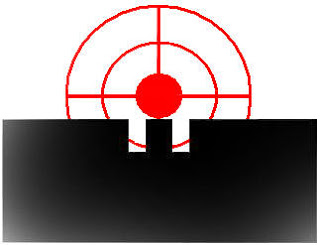 Место проведения – тир школы № 7Организатор Стрелковый клуб «Заречный» https://vk.com/club145365325Справки по тел: +7 9221264364